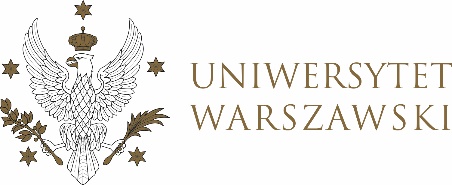 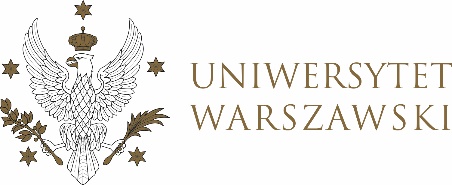 
UCHWAŁA NR 53/2021RADY DYDAKTYCZNEJ DLA KIERUNKÓW STUDIÓW BEZPIECZEŃSTWO WEWNĘTRZNE, EUROPEISTYKA – INTEGRACJA EUROPEJSKA, ORGANIZOWANIE RYNKU PRACY, POLITOLOGIA, POLITYKA SPOŁECZNA, STOSUNKI MIĘDZYNARODOWE, STUDIA EUROAZJATYCKIEz dnia 30 czerwca 2021 r.w sprawie zatwierdzenia tematów prac dyplomowych na kierunku 
bezpieczeństwo wewnętrzneNa podstawie uchwały nr 17/2020 Rady Dydaktycznej WNPISM UW
 z dnia 29 kwietnia 2020 r. w sprawie szczegółowych zasad procesu dyplomowania na kierunku bezpieczeństwo wewnętrzne Rada Dydaktyczna postanawia, co następuje:§ 1	Rada Dydaktyczna zatwierdza tematy prac dyplomowych na kierunku bezpieczeństwo wewnętrzne stanowiący Załącznik nr 1 do uchwały. § 2Uchwała wchodzi w życie z dniem podjęcia.Przewodniczący Rady Dydaktycznej: M. Raś 